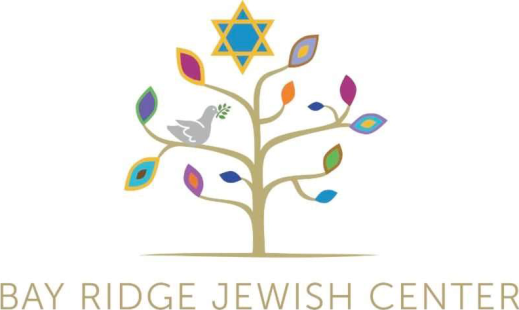 BAY RIDGE JEWISH CENTER Congregation Sheiris Israel 405 81st Street Brooklyn, New York 11209 Phone: 718-836-3103 / Fax: 718-745-4365 office@brjc.org / www.brjc.org Hebrew School Returning Student Registration 5782 School Year:  October 5th  2021 through May 31st , 2022Tuesdays, 4-6 PMReturning Student:  Please use one form per student.Name:  _____________________________________________________________Updates:  Please let us know if anything has changed.  Otherwise, we will carry over your information from your previous registration.Emergency Contacts:  _____________________________________________________People with permission to pick up my child:  __________________________________Medical Concerns:  ________________________________________________________________________Attention/Emotional Challenges:  ________________________________________________________________________Permission for your child’s name/photo to appear on BRJC’s website or printed materials:  ____________________________________________________________EmergenciesBay Ridge Jewish Center has my permission to handle medical emergencies as deemed necessary.Parent’s Signature:  ____________________________________ Date:  ____________Other CommentsIs there any other information you’d like us to know?Tuition* Member’s Tuition:  $1,100 per year per student* Non-Member’s Tuition:  $1,700 per year per studentIn case of financial hardship or to arrange a payment plan, please contact Diane Sokol:  president@brjc.org.Methods of Payment:Online:  https://bayridgejewishcenter.shulcloud.com/  Click Donate, set the Type to “Hebrew School Tuition”, and specify the amount.  Payment plans may be set up using the “Pay this amount” menu.Check:  Please make a check payable to Bay Ridge Jewish Center.Credit Card (Visa/Mastercard/American Express).  Please note there is a 3% processing fee for credit cards.Name on Credit Card:  _____________________________Credit Card #:  __________________________________Expiration:  ______________   CVV Code:  ____________Thank you for enrolling in BRJC’s Hebrew School!  We are glad that your child and family will be a part of our community this year.  If you have any questions, please reach out by e-mail: hebrewschool@brjc.org.